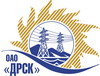 Открытое Акционерное Общество«Дальневосточная распределительная сетевая  компания»Протокол № 496/УР-ВПЗаседания закупочной комиссии по выбору победителя по открытому электронному запросу предложений на право заключения договора: «Капитальный ремонт ПС Дормидонтовка 110/10 кВ» для нужд филиала «Хабаровские электрические сети» закупка №  756 раздел  1.1.   ГКПЗ 2015 гФорма голосования членов Закупочной комиссии: очно-заочная.ВОПРОСЫ, ВЫНОСИМЫЕ НА РАССМОТРЕНИЕ ЗАКУПОЧНОЙ КОМИССИИ: Об утверждении результатов процедуры переторжки.Об итоговой ранжировке предложений.О выборе победителя запроса предложений.РЕШИЛИ:По вопросу № 1Признать процедуру переторжки состоявшейся.Утвердить окончательные цены предложений участниковПо вопросу № 2Утвердить итоговую ранжировку предложенийПо вопросу № 3Признать Победителем запроса предложений: Капитальный ремонт ПС Дормидонтовка 110/10 кВ для нужд филиала «Хабаровские электрические сети»  участника, занявшего первое место в итоговой ранжировке по степени предпочтительности для заказчика: ООО "РСО" (680031, Россия, Хабаровский край, г. Хабаровск, ул. Рыбинская, д. 21)  на условиях: стоимость предложения 528 615,00 руб. без учета НДС (623 765,70 руб. с учетом НДС). Срок выполнения работ: 01 июля 2015- 31 августа  2015. Условия оплаты: в течение 30(тридцати)  дней следующих за месяцем в котором выполнены работы,  после подписания справки о стоимости выполненных работ КС-3. Гарантийные обязательства: гарантия на своевременное и качественное выполнение работ, а также на устранение дефектов, возникших по нашей вине, составляет 24 месяца со дня подписания акта сдачи-приемки. Гарантия на материалы и оборудование, поставляемые подрядчиком   не менее 24  месяца. Предложение имеет статус оферты и действует до 30.09.2015 г.город  Благовещенск«22» июня 2015 года№п/пНаименование Участника закупки и его адресОбщая цена заявки до переторжки, руб. без НДСОбщая цена заявки после переторжки, руб. без НДСООО "РСО" (680031, Россия, Хабаровский край, г. Хабаровск, ул. Рыбинская, д. 21)618 441,00528 615,002.ОАО "Электросетьсервис ЕНЭС" (142408, Россия, Московская область, г. Ногинск, ул. Парковая, дом 1, строение 1.)683 918,00604 604,00Место в итоговой ранжировкеНаименование и адрес участникаЦена предложения до переторжки без НДС, руб.Окончательная цена предложения без НДС, руб.1 местоООО "РСО" (680031, Россия, Хабаровский край, г. Хабаровск, ул. Рыбинская, д. 21)618 441,00528 615,002 местоОАО "Электросетьсервис ЕНЭС" (142408, Россия, Московская область, г. Ногинск, ул. Парковая, дом 1, строение 1.)683 918,00604 604,00Ответственный секретарь Закупочной комиссии: Моторина О.А. _____________________________Технический секретарь Закупочной комиссии:   Ирдуганова И.Н.          _____________________________